BİR KİMSE SUUDİ ARABİSTAN’DA İKÂMET EDİYORSA, SUUDİ ARABİSTANLILARA  GEREKEN ŞEY, ONA DA GEREKİRإذا كان مقيما بالسعودية فيلزمه ما التزمت بهباللغة التركية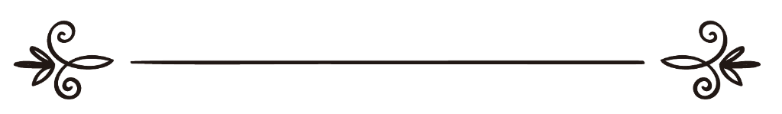 İlmî Araştırmalar ve Dâimî Fetvâ Komisyonuاسم المؤلفاللجنة الدائمة للبحوث العلمية والإفتاءÇevirenMuhammed Şahinترجمةمحمد شاهينGözden GeçirenAli Rıza Şahinمراجعةعلي رضا شاهينSoru: Bir kimse, Riyad radyosundan Ramazan bayramının, Pazartesi günü olduğunu öğrendiği halde Kahire ve Kuveyt radyolarından Ramazan bayramının Pazar günü olduğunu işittikten sonra orucunu bozarsa, ne yapması gerekir?Cevap: Soruyu soran kişi, Pazar gecesi ve gündüzü Suudi Arabistan’da ikâmet ediyorsa, başka yerlerde kesinleşen Şevval ayının ilk günü orada henüz kesinleşmediği (Şevval hilali görülmediği) için onun da Suudi Arabistan halkı gibi Pazar gününü Ramazan'ın son günü olarak kabul etmesi, orucunu bozmuşsa o günü kaza etmesi, ülkesindeki müslümanlardan ayrı hareket ettiği için istiğfar etmesi ve bir daha böyle bir şeyi yapmaması gerekir.Başarı Allah’tandır.Allah Teâlâ, Nebimiz Muhammed'e, O'nun âile halkına ve ashâbına salât ve selâm eylesin.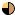 